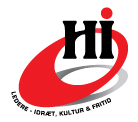 Foreløbigt program for ERFA-møde for Skøjtehalsledere og medarbejdere
Den 6. maj – 7. maj i Odense Idrætshal, mødelokale 4
Israels Plads 3, 5200 Odense VOvernatning og aftensmad:
Odense Congress Center, Ørbækvej 350, Odense SØDen 6. maj:Kl. 12.00 – 13.00	Frokost Kl. 13.00 – 14.00	Velkommen og dagens første punkt.
Nyt fra Ishockey Unionen ved Ulrik Larsen, herunder en drøftelse om mulighederne for en form for retningslinjer for brug i hallerne.Kl. 14.10 – 14.20	PauseKl. 14.20 – 15.20	Opdeling af ledere og medarbejdere i grupperKl. 15.20 – 15.40	KaffeKl. 15.40 – 17.00	Oplæg af Jan Laursen, Teamleder om driften af stedet m.v. og rundvisning.Kl. 17.00 - 	Nyt fra LeverandørerneHerefter kører vi til Odense Congress Center, Ørbækvej 350, Odense SØ, hvor vi overnatter og holder møde den 7. maj.Den 7. maj på Odense Congress CenterKl. 09.00 – 10.30	ERFA-møde samt planlægning af næste års møde